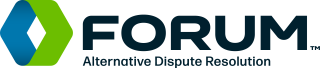 FORUM RULES FOR 
REGISTRATION ELIGIBILITY DISPUTE RESOLUTION POLICY1.  Definitions(a)	The Policy means Registry Operator’s Registration Eligibility Dispute Resolution Policy (“REDRP”).(b)  The Rules means the rules in this document.(c)	The Forum and The Provider are used interchangeably and also refer to the National Arbitration Forum.(d) Respondent means the holder of the domain name registration.  See Rule 4 regarding privacy and proxy services.(e)  Complainant means the single person or entity, or multiple legally related or affiliated persons or entities, bringing the claim against the disputed domain name(s). (f)  Party means a Respondent or Complainant.(g) Panel means the person appointed by the Forum to adjudicate the dispute.(h) Registry refers to the sponsoring Registry for the disputed domain name(s).(i)  In these Rules or in a Forum or Panel Order, documents are deemed Submitted when received by the Forum’s e-mail server or, if transmitted via the Portal, when the submission process is complete and a confirmation screen is received.
(j)  Calendar Days means that all days, including weekends and international and national holidays, shall be counted in determining all deadlines and due dates. Exceptions-Deadlines:(1) In the event that a deadline falls on a United States federal holiday, as defined by 5 U.S.C. §6103, the deadline shall be extended to the following Calendar Day. (2) In the event that a Calendar Day deadline falls on a Saturday or Sunday, the deadline shall be extended to the following Calendar Day.2.  ScopeThe Forum will apply the Policy and the Rules in effect at the time a complaint is Submitted.  The Rules may be amended by the Forum in its sole discretion.3.  Communications(a) When forwarding a complaint electronically to the Respondent, it shall be the Provider's responsibility to:(i) send written notice of the complaint, including the deadline for responding and links for accessing the Policy and Rules, as well as means of contacting the Provider, in electronic form to:(1) the e-mail addresses for the registrant, including technical, administrative, and billing contacts, as listed in the publicly available Whois;(2) any e-mail addresses for the registrant, including technical, administrative, and billing contacts, provided by the Registry or registrar to the Provider; (3) any e-mail address the Respondent has notified the Provider it prefers and, to the extent practicable, to all other e-mail addresses provided to the Provider by Complainant under Rule 4;(4)  the registrar; and(5) the Registry		and either (ii) send the complaint, including any annexes, to the e-mail addresses specified in Rule 3(a)(i)(1-3);or(iii) provide the complaint, including any annexes, via an online portal, in which case the link and instructions for use shall accompany the notice in Rule 3(a)(i)(1-3).(b) Any written communication to Complainant or Respondent provided for under these Rules shall be made electronically via the Internet, through e-mail or an online portal (a record of the transmissions being available).(c) Communications shall be made in English.(d) Either Party may update its contact details by notifying the Provider.(e) Once the case is commenced per Rule 5, any communication by(i) a Panel to any Party shall be sent by the Provider and copied to all Parties;(ii) the Provider to any Party shall be copied to the other Party; and(iii) a Party shall be copied to the other Party and the Provider, as the case may be.(f)  The parties may communicate with the Forum case coordinator assigned to their proceeding by phone or e-mail. Any request by a party for any type of action by the Forum or Panel must be communicated in writing to the Forum and the opposing party(s).(h)  No party may directly communicate with a Panel.(i) It shall be the responsibility of the sender to retain records of the fact and circumstances of sending, which shall be available for inspection by affected parties and for reporting purposes. (j) In the event a Party sending a communication receives notification of non-delivery of the communication, the Party shall promptly notify the Provider of the circumstances of the notification. Further proceedings concerning the communication and any response shall be as directed by the Panel (or the Provider).4.  The Complaint(a) Any person or entity may initiate an administrative proceeding by submitting a complaint, in English, in accordance with the Policy and these Rules. (b) The complaint, including any annexes, shall be submitted in electronic form and shall:(i) Request that the complaint be submitted for decision in accordance with the Policy and these Rules;(ii) Provide the name, postal and e-mail addresses, and the telephone and telefax numbers of the Complainant and of any representative authorized to act for the Complainant in the administrative proceeding;(iii) Specify the preferred e-mail address(es) the Complainant wishes the Provider and Respondent to use for case-related communication;(iv) Provide the name of the Respondent (domain-name holder), and all information (including any postal and e-mail addresses and telephone and telefax numbers) known to Complainant regarding how to contact Respondent or any representative of Respondent, including contact information based on pre-complaint dealings, in sufficient detail to allow the Provider to send the complaint as described in Rule 3(a), subject to the following rules regarding privacy and proxy services;The information in the Whois record indicates the identity of the Respondent,  complainants should use the Whois information when filing;if the Registry or registrar chooses to remove a privacy or proxy registration and reveal the underlying domain name registrant in the Whois database, it must do so simultaneously with applying the lock per Rule 5(a) and so notify the Forum in its Rule 5(a) response;updates to the Whois record after the domain name is locked, and the Forum is notified per Rule 5(a), may be disregarded.(v) Specify the domain name(s) that is/are the subject of the complaint (see limitations in Rule 4(c);(vi) Identify the registrar with whom the domain name is registered at the time the complaint is filed;(vii) Provide a statement of the grounds upon which the complaint is based setting forth facts showing the Complainant is entitled to relief under Policy Section 2.  (The description should discuss all aspects of Policy Section 2 that are applicable to the claim.) (viii) Specify, in accordance with the Policy, Section 3, the remedies sought;(ix) Identify any other legal proceedings that have been commenced or terminated in connection with or relating to any of the domain name(s) that are the subject of the complaint; (x) Conclude with the following statement followed by the signature (in any electronic format) of the Complainant or its authorized representative:"Complainant agrees that its claims and remedies concerning the registration of the domain name, the dispute, or the dispute's resolution shall be solely against the domain name holder and waives all such claims and remedies against (a) the dispute-resolution provider and Panel, except in the case of deliberate wrongdoing, (b) the registrar, (c) the registry administrator, and (d) the Registry, their directors, officers, employees, and agents.""Complainant certifies that the information contained in this complaint is to the best of Complainant's knowledge complete and accurate, that this complaint is not being presented for any improper purpose, such as to harass, and that the assertions in this complaint are warranted under these Rules and under applicable law, as it now exists or as it may be extended by a good-faith and reasonable argument."; and(xi) Annex any documentary or other evidence, together with a schedule indexing such evidence.  See Policy Section 2 for required evidence.(c) The complaint may relate to more than one domain name, provided the following apply:	(i)	The domain names are registered in the same TLD(ii)	The domain names are registered to the same registrant; and(iii)	The evidence needed to support the Policy Section 2 allegations applies to all of the disputed domain names.	There are no “class” complaints.(d)  The complaint must be accompanied by the appropriate fee as listed in Rule 19.(e) The complaint may not exceed ten (10) pages.(f) The complaint must be sent to the Forum by e-mail (domaindispute@adrforum.com) or filed online through the Forum’s online filing platform at http://domains.adrforum.com, if available.  (i)	The complaint (as required by Rule 4(b)(i)-(x)) must be a separate file (file must not include Annexes from Rule 4(b)(xi)).(ii)	All documents must be in a format as specified in Annex A to these Rules, unless approved by the Forum in advance.(iii)	Individual files must not exceed the file size restrictions as set forth in Annex A to these Rules unless approved by the Forum in advance.  The Annexes may be divided into multiple files as needed.No individual email, including attachments, may exceed the email size restrictions set forth in Annex A to these Rules unless approved by the Forum in advance. Multiple emails may be used to transmit a single set of complaint documents; the subject line of each email relating to a single complaint must reference the fact that multiple emails have been sent (refer to Annex A for suggested wording)The Forum may rename electronic files compatible with internal naming conventions, for ease of internal and Panel use.5.  Notification of Complaint(a) The Provider shall review the complaint for payment and prima facie compliance with the Policy and these Rules and, if in compliance, shall request the Registry to lock the domain name and maintain the status quo, per Policy Section 5.  The Registry shall respond to the Provider’s request within five (5) Calendar days.(b) A deficiency check shall be completed within three (3) Calendar Days from the receipt of the Registry’s response in Rule 5(a) for each domain name in the complaint. If the Provider finds the complaint to be administratively deficient, it shall promptly notify the Complainant of the nature of the deficiencies identified. The Complainant shall have five (5) Calendar days within which to correct any such deficiencies, after which the administrative proceeding will be deemed withdrawn without prejudice to submission of a different complaint by Complainant.  If the deficiencies continue or new ones are found, additional time to amend will not be granted; the complaint will be dismissed.  Fees are not refunded.(c) Once the domain name locked and the complaint is found to be compliant, the Provider shall provide the complaint, including any annexes, electronically to the Respondent and shall send written notice of the complaint to the Respondent, in the manner prescribed by Rule 3(a), within three (3) Calendar days.(d) The date of commencement of the administrative proceeding shall be the date on which the Provider completes its responsibilities under Rule 3(a) in connection with sending the complaint to the Respondent.(e) The Provider shall immediately notify the Complainant, the Respondent, the applicable registrar(s), and the Registry of the date of commencement of the administrative proceeding.6.  The Response(a) Within thirty (30) Calendar days of the date of commencement of the administrative proceeding the Respondent shall submit a response to the Provider, with a copy to the Complainant, as specified in Rule 4(b), in English.(b) The response, including any annexes, shall be submitted in electronic form and shall:(i) Respond specifically to the statements and allegations contained in the complaint and include any and all bases for the Respondent (domain-name holder) to retain registration and use of the disputed domain name;(ii) Provide the name, postal and e-mail addresses, and the telephone and telefax numbers of the Respondent (domain-name holder) and of any representative authorized to act for the Respondent in the administrative proceeding;(iii) Specify the preferred e-mail address(es) the Respondent wishes the Provider and Complainant to use for case-related communication;(iv) Identify any other legal proceedings that have been commenced or terminated in connection with or relating to any of the domain name(s) that are the subject of the complaint;(v) Conclude with the following statement followed by the signature (in any electronic format) of the Respondent or its authorized representative:"Respondent certifies that the information contained in this Response is to the best of Respondent's knowledge complete and accurate, that this Response is not being presented for any improper purpose, such as to harass, and that the assertions in this Response are warranted under these Rules and under applicable law, as it now exists or as it may be extended by a good-faith and reasonable argument."; and(vi) Annex any documentary or other evidence upon which the Respondent relies, together with a schedule indexing such documents. (c) At the request of the Respondent, the Provider may, in exceptional cases, extend the period of time for the filing of the response. The period may also be extended by written stipulation between the Parties, provided the stipulation is approved by the Provider.  See Rule 7(a).(d) If a Respondent does not submit a response, in the absence of exceptional circumstances, the Panel shall decide the dispute based upon the complaint.(e)  The response may not exceed ten (10) pages.  (f)  The method used by the Forum to communicate to the Respondent will be:the e-mail address listed in the registrar’s Whois at the time the complaint is filed; or(ii)	the e-mail address(es) provided by Respondent to the Forum.(g)  The response must be sent to the Forum by e-mail (domaindispute@adrforum.com) or filed online through the Forum’s online filing platform at http://domains.adrforum.com. 
(i)	The response (see sub-paragraph (b) above) must be a separate file (file must not include Annexes);(ii)	All documents must be in a format as specified in Annex A to these Rules, unless approved by the Forum in advance;(iii)	Individual files must not exceed the file size restrictions as set forth in Annex A to these Rules unless approved by the Forum in advance.  The Annexes may be divided into multiple files as needed;(iv)	No individual email, including attachments, may exceed the email size restrictions set forth in Annex A to these Rules unless approved by the Forum in advance; multiple emails may be used to transmit a single set of Response documents; and(v)	The Forum may rename electronic files compatible with internal naming conventions, for ease of internal and Panel use. 7.  Extensions and StaysExtensions for Filing a Response
Rule 6(c) provides that the Respondent may request additional time to Submit a response, or may be given additional time if the parties stipulate to an extension and the Forum approves.  Any request by the Respondent for an extension or any joint request by the parties for an extension must:
be electronically Submitted in writing to the Forum (or via the Forum’s portal), copying the other party, within the time for the Response to be Submitted;
state the exceptional circumstances warranting the request for an extension;
state the length of the extension being requested (no more than twenty (20) additional Calendar Days); andbe Submitted with an extension fee (see Rule 19).The Forum may exercise its discretion in determining whether exceptional circumstances exist warranting an extension and if so, the length of the extension.  No request for an extension will be approved if any of the conditions set forth in Rule 7(a) have not been performed.
Stays of the Administrative Proceeding
Parties may jointly request a stay for a one-time period of forty-five (45) Calendar Days, provided that both Parties have agreed to the stay in writing and that the Parties electronically Submit the signed agreement to the Forum (a submission via the Forum’s portal, if available, will be accepted); an electronic signature (refer to Annex A) will be accepted.  This request may be granted at the discretion of the Forum. A Model Form is available on the Forum’s website: http://domains.adrforum.com;
Prior to expiration of the Stay, at least one party must request in writing (or via the Forum’s portal) that the case be reinstated.  Absent this written request, the Forum will automatically dismiss the case without prejudice; and
If a Panel has been appointed by the Forum, a request that the administrative proceeding be stayed shall be granted at the discretion of the appointed Panel.8. 	Withdrawal Prior to CommencementBefore the five (5) Calendar Day deficiency period described in Rule 5(b) expires, the Complainant may withdraw the complaint without prejudice.  A withdrawal request must be Submitted to the Forum in writing and signed by the Complainant. An electronic signature complying (refer to Annex A) will be accepted.  Upon the Forum’s receipt of the withdrawal request, the complaint will be withdrawn without prejudice and the administrative proceeding will be terminated;The Complainant may re-initiate a proceeding, which was properly withdrawn pursuant to Rule 8(a)(i), within thirty (30) Calendar Days.  A re-initiation fee of one hundred dollars ($100 USD) must accompany the request to re-initiate the proceeding; andIf the complaint was withdrawn pursuant to Rule 8(a)(i) and if the Complainant does not re-initiate the complaint at the end of thirty (30) Days, a subsequent complaint will be treated as a new complaint and must be accompanied by payment of the appropriate fees.After Commencement and Prior to Response:  After commencement, but before the Forum has received a Response that complies with Rule 6, the complaint may be withdrawn by the Complainant.  A withdrawal request must be Submitted to the Forum in writing and signed by the Complainant; an electronic signature (refer to Annex A) will be accepted.  A complaint dismissed by the Forum pursuant to Rule 8(b)(i) will be dismissed without prejudice unless the Complainant requests a dismissal with prejudice in the initial request; andAfter commencement, but before the Forum has received a Response that complies with Rule 6, the complaint may be withdrawn pursuant to a joint request made by both parties.  A withdrawal request must be Submitted to the Forum in writing and signed by both Parties; electronic signatures (refer to Annex A) will be accepted.  A complaint dismissed by the Forum pursuant to Rule 8(b)(ii) will be dismissed with prejudice unless the parties stipulate the dismissal will be without prejudice.After Response is Received:  After a response that complies with Rule 6 has been received by the Forum, but before a Panel decision is issued, the complaint may be withdrawn if both parties agree to the withdrawal.  A withdrawal request must be Submitted to the Forum in writing and signed by both parties; electronic signatures (refer to Annex A) will be accepted.  A complaint dismissed by the Forum pursuant to Rule 8(c) will be dismissed with prejudice unless the Parties agree that it shall be dismissed without prejudice.The complaint cannot be withdrawn after a Panel decision is communicated to the Parties, the Registry, and the Registrar.9.  Submission of other Written Statements and Documents;
	No Amendment to the ComplaintA party may Submit additional written statements and documents to the Forum and the opposing party(s) within five (5) Calendar Days after the date the Response was received by the Forum, or, if no Response has been filed, the last date the Response was due to be received by the Forum. Each additional submission pursuant to Rule 9(a) must:be timely received by the Forum;not exceed five (5) pages; be accompanied by an additional submission fee (see Fee Table in Rule 19)copy the opposing party(s) (or be Submitted via the Forum’s portal); andbe Submitted electronically to the case coordinator and/or to domaindispute@adrforum.com or uploaded through the Forum’s online portal.The party(s) not filing the original additional submission under 9(a) may file additional written statements and documents to the Forum within five (5) Calendar Days after the date the original additional submission was received by the Forum.Each additional submission pursuant to Rule 9(c) must:be timely received by the Forum;not exceed five (5) pages; copy the opposing party(s) (or be Submitted via the Forum’s portal; andbe Submitted electronically to the case coordinator and/or to domaindispute@adrforum.com.Each party is limited to one additional submission under either 9(a) or 9(c), but not both. (f)	Additional submissions must not amend the complaint or response.10.  The Record of the Administrative Proceeding.The complaint, response, and additional written statements and documents provided in Rule 9 constitute the complete record to be considered by the Panel.11.  Appointment of the Panel(a)  The Forum shall appoint a single Panel within five (5) Calendar days of whichever is later:	(i)  the Response period under Rule 6 elapses without a Response;	(ii) the receipt of a Response under Rule 6; or	(iii) the receipt of any Additional Submission compliant with Rule 9. (b)  The Forum shall maintain and publish a list of Panels and their qualifications to which any party will be directed on the Forum's web site, http://domains.adrforum.com.  The Forum will appoint a Panel from this list and will notify the Parties of the name of the Panel assigned and the date on which a decision, absent exceptional circumstances, is expected.12.   Impartiality and (a)  A Panel shall be impartial and independent and shall have, before accepting appointment, disclosed to the Provider any circumstances giving rise to justifiable doubt as to the Panel's impartiality or independence. If, at any stage during the administrative proceeding, new circumstances arise that could give rise to justifiable doubt as to the impartiality or independence of the Panel, that Panel shall promptly disclose such circumstances to the Provider. In such event, the Provider shall have the discretion to appoint a substitute Panel.(b)  All Forum Panels will take an oath to be neutral and independent.(c)  A Panel will be disqualified if circumstances exist that create a conflict of interest or cause the Panel to be unfair and biased, including but not limited to the following:The Panel has a personal bias or prejudice concerning a party or personal knowledge of disputed evidentiary facts;The Panel has served as an attorney to any party or the Panel has been associated with an attorney who has represented a party during that association;The Panel, individually or as a fiduciary, or the Panel’s  spouse or minor child residing in the Panel’s  household, has a direct financial interest in a matter before the Panel;The Panel or the Panel’s spouse, or a person within the third degree of relationship to either of them, or the spouse of such a person:(1) Is a party to the proceeding, or an officer, director, or trustee of a Party; or(2) Is acting as a lawyer or representative in the proceeding.(d)  A party may challenge the selection of a Panel, provided that a decision has not already been published, by filing with the Forum a written request stating the circumstances and specific reasons for the disqualification.(e)  A request to challenge must be filed in writing with the  Forum within five (5) Calendar Days of the date of receipt of the notice of the selection.(f)  Provided a decision has not already been published by the selected Panel, the Forum will promptly review the challenge and determine whether circumstances exist requiring Panel disqualification in accord with this rule.  A Forum ruling on Panel disqualification is final.(g)  No Party or anyone acting on its behalf may have any unilateral communication with the Panel. All communications between a Party and the Panel or the Provider shall be made to a case coordinator appointed by the Forum.13. General Powers of the Panel(a) The Panel shall conduct the administrative proceeding in such manner as it considers appropriate in accordance with the Policy and these Rules.(b) In all cases, the Panel shall ensure that the Parties are treated with equality and that each Party is given a fair opportunity to present its case.(c) The Panel shall ensure that the administrative proceeding takes place with due expedition. It may, at the request of a Party or on its own motion, extend, in exceptional cases, a period of time fixed by these Rules or by the Panel.(d) The Panel shall determine the admissibility, relevance, materiality and weight of the evidence.14. Default(a) In the event that a Party, in the absence of exceptional circumstances, does not comply with any of the time periods established by these Rules or the Panel, the Panel shall proceed to a decision on the complaint.(b) If a Party, in the absence of exceptional circumstances, does not comply with any provision of, or requirement under, these Rules or any request from the Panel, the Panel shall draw such inferences therefrom as it considers appropriate.15. Panel Decisions(a) A Panel shall decide a complaint on the basis of the statements and documents submitted and in accordance with the Policy, these Rules and any rules and principles of law that it deems applicable.(b) In the absence of exceptional circumstances, the Panel shall forward its decision on the complaint to the Provider within fourteen (14) days of its appointment pursuant to Rule 11.(c) The Panel's decision shall be in writing, provide the reasons on which it is based (in summary format, if preferred, under Policy Section 4(d)), indicate the date on which it was rendered and identify the name of the Panel.(d)  If the Panel concludes that the dispute is not within the scope of one of the causes of action listed in Section 2 of the Policy, it shall so state. (e)  Panel decisions will be of a length that the Panel deems appropriate.16. Communication of Decision to PartiesWithin three (3) Calendar days after receiving the decision from the Panel, the Provider shall communicate the full text of the decision to each Party, the applicable registrar, and the Registry. The Decision will be published on the Provider’s website.17.  Correction of Clerical MistakesClerical mistakes or clerical errors in the Panel’s decision arising from oversight or omission by the Panel may be corrected by the Forum. 18.  Conclusion of the Proceedings.Once the Panel’s decision is issued, the case is closed with the Forum.  No further submissions or requests will be considered.19.  Fees (U.S. Dollars)(a)  (b) No action shall be taken on a complaint until the Forum has received from Complainant the initial fee.(c) If any request is submitted without the required fee, the request shall be considered incomplete.(d) If the Forum has not received the fee within five (5) Calendar days of receiving the complaint, the complaint shall be deemed withdrawn and the administrative proceeding terminated.(e)  Fees to be paid to the Forum as provided in these Rules must be paid in U.S. Dollars and are non-refundable.(f)  Payment shall be made in one of the following forms:Credit card (via email or the Forum’s secure, online filing platform);
Certified check; or
Personal/business check.(g)  If any form of payment is cancelled, stopped, returned unpaid or dishonored, without prior written authorization from the Forum, the Forum reserves the right to charge a service fee of fifty ($50) for each cancelled, stopped, returned or dishonored payment.20. Settlement or Other Grounds for Termination(a) If, before the Panel's decision, the Parties agree on a settlement, the Panel shall terminate the administrative proceeding.(b) If, before the Panel's decision is made, it becomes unnecessary or impossible to continue the administrative proceeding for any reason, the Panel shall terminate the administrative proceeding, unless a Party raises justifiable grounds for objection within a period of time to be determined by the Panel.21. Effect of Court Proceedings(a) In the event of any legal proceedings initiated prior to or during an administrative proceeding in respect of a domain name dispute that is the subject of the complaint, the Panel shall have the discretion to decide whether to suspend or terminate the administrative proceeding. (b) In the event that a Party initiates any legal proceedings during the pendency of an administrative proceeding in respect of a domain name dispute that is the subject of the complaint, it shall promptly notify the Panel and the Provider.22.  Exclusion of LiabilityExcept in the case of deliberate wrongdoing, neither the Provider nor a Panel shall be liable to a Party for any act or omission in connection with any administrative proceeding under these Rules.23.  AmendmentsThe version of these Rules in effect at the time of the submission of the complaint to the Provider shall apply to the administrative proceeding commenced thereby. 24.  Effective DateThese Rules apply to all cases filed on or after January 15, 2014.  Annex A to PROVIDER’s REDRP  RulesThe purpose of this annex is to define technical requirements for electronic submissions.  Types of Files SupportedThe  Forum will accept files having the following extensions.  If you have a file in a format not specified, you must have advance permission from the  Forum or your submission may be rejected.  .pdf (preferred).doc  [Microsoft Word document].rtf.jpg.tiff.xls [Microsoft Excel spreadsheet].htm/.html.smd (Trademark Clearinghouse Validation Key files)File Size RestrictionsNo individual file may exceed 10 MB; a preferred file size limitation is 5 MB.  No party may submit electronic case documents in excess of 50MB, in the aggregate, per case number, without advance approval from the FORUM (such approval will be limited to very large or complex cases).Email Size RestrictionsNo individual email may exceed 10 MB.The documents for a single case number may be sent in multiple emails, subject to the limitations in 2(b), above.  SUGGESTIONS AND REMINDERSMultiple Email SuggestionsThe FORUM suggests that each email relating to a single case be notated in the subject line with a single representative domain name by which all of the emails can be linked; if an FA number has already been assigned, the FORUM requests that the parties use that number in the subject line of all correspondence.The FORUM suggests that each email relating to a single case bear a notation in the subject line indicating the number of emails in the batch.The FORUM suggests that each email relating to a single case indicate what the party is filing.Example :  COMPLAINT regarding <domain.com>  1 of 3Example:  RESPONDENTS ADDITIONAL SUBMISSION FA####### 1 of 1Electronic SignaturesThe UDRP permits “any electronic signature.”  The Forum recommends the following:A scanned signature inserted into the appropriate place in a document.The use of /s/ to indicate an electronic signature (i.e. /s/ John Doe)The  Forum does not accept links to files located on external servers and is not responsible for gathering electronic files.  All files must be sent to the FORUM following the REDRP and these  Rules.Fee TypeAmountPaid byFiling Fee  (Rule 4)Complainant1-2 Domain Names$900ComplainantEach Additional Domain Name, up to 25.  Contact the Forum for a fee quote for more than 25 domain names. $100ComplainantExtension Fee  (Rule 7(a))$50RespondentAdditional Submission Fee  (Rule 9)$200First submitting partyRe-initiation Fee (Rule 8)$100Complainant